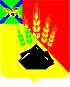 АДМИНИСТРАЦИЯ МИХАЙЛОВСКОГО МУНИЦИПАЛЬНОГО РАЙОНА ПОСТАНОВЛЕНИЕ 
10.01.2023                                              с. Михайловка                                                    № 21-паОб утверждении положения о проведении межмуниципального фестиваля-конкурса патриотической и авторской песни «Афганский ветер»В соответствии с Федеральным законом от 06.10.2003 № 131-ФЗ «Об общих принципах организации местного самоуправления в РФ», Уставом Михайловского муниципального района, в целях реализации муниципальной программы «Патриотическое воспитание граждан Михайловского муниципального района на 2023-2025 годы», утвержденной постановлением администрации Михайловского муниципального района от 18.11.2022 № 1393-па, администрация Михайловского муниципального районаПОСТАНОВЛЯЕТ: 1. Провести межмуниципальный фестиваль-конкурс патриотической и авторской песни «Афганский ветер» (далее – фестиваль-конкурс) в два этапа: первый этап – дистанционный, второй этап – очный, 18 февраля 2023 года на базе районного Дома культуры с. Михайловка, гала-концерт межмуниципального фестиваля.2. Утвердить Положение о проведении межмуниципального фестиваля-конкурса патриотической и авторской песни «Афганский ветер» (прилагается).3. Отделу по культуре, внутренней и молодежной политике (Рябенко А.Ю.), муниципальному межпоселенческому бюджетному учреждению культуры Михайловского муниципального района «Методическое культур-но-информационное объединение» (Андрющенко М.С.) подготовить и провести межмуниципальный фестиваль-конкурс.4. Рекомендовать главам городского и сельских поселений организовать участие в фестивале-конкурсе коллективов и отдельных исполнителей.5. Управлению по вопросам образования (Чепала А.Ф.) обеспечить участие воспитанников и обучающихся общеобразовательных учреждений Михайловского муниципального района в фестивале-конкурсе.6. Рекомендовать отделу Министерства внутренних дел по Михайловскому району (Присакарь П.И.) обеспечить охрану общественного порядка 18 февраля 2023 г. в районном Доме культуры с. Михайловка с 09.00 часов до 20.00 часов.7. Рекомендовать руководителям общественных организаций районного Совета ветеранов Великой Отечественной войны, труда Вооруженных Сил и правоохранительных органов Марчук Л.В., Михайловского районного отделения ПКО ВОД «Боевое братство» Мишину Г.А., молодежных организаций и учреждений района организовать участие членов организаций в фестивале-конкурсе и обеспечить их прибытие 18 февраля 2023 г. в районный Дом культуры с. Михайловка.8. Муниципальному казенному учреждению «Управление по организационно-техническому обеспечению деятельности администрации Михайловского муниципального района» (Корж С.Г.) разместить настоящее постановление на официальном сайте администрации Михайловского муниципального района в информационно-коммуникационной сети Интернет.9. Настоящее постановление вступает в силу с момента его официального опубликования на сайте.10. Контроль исполнения настоящего постановления возложить на заместителя главы администрации муниципального района Петроченко О.В.И.о. главы Михайловского муниципального района – главы администрации  района                                                         П.А. Зубок УТВЕРЖДЕНОпостановлением администрацииМихайловского муниципального районаот 10.01.2023 № 21-паПОЛОЖЕНИЕо проведении межмуниципального фестиваля-конкурсапатриотической и авторской песни«Афганский ветер»1. Учредители и организаторы фестиваля конкурсаМежмуниципальный фестиваль-конкурс патриотической и авторской песни «Афганский ветер» проводится при поддержке департамента культуры Приморского края и государственного автономного учреждения «Приморский краевой центр народной культуры».1.1. Администрация Михайловского муниципального района в лице управления культуры и внутренней политики.1.2. Муниципальное межпоселенческое бюджетное учреждение культуры Михайловского муниципального района «Методическое культурно-информационное объединение».1.3. Михайловское районное отделение Приморской краевой организации Всероссийской общественной организации ветеранов «Боевое братство».2.Цели фестиваля-конкурсаПопуляризация патриотической и авторской песни.Сохранение и возрождение лучших традиций патриотической песни.Способствование патриотическому воспитанию молодёжи.Нравственное и эстетическое воспитание подрастающего поколения через военную тематику.3. Задачи фестиваля-конкурса3.1. Предоставление возможности песенным коллективам и отдельным исполнителям реализовать свой патриотический и творческий потенциал.3.2. Стимулирование художественного роста и мастерства песенных коллективов и индивидуальных исполнителей.3.3. Создание условий для привлечения на сцену новых талантливых авторов и исполнителей, выступающих в жанре бардовской и патриотической песни.3.4. Знакомство зрителей с малоизвестными произведениями авторской и патриотической песни.4. Условия проведения фестиваля-конкурса Фестиваль проводится в 2 этапа:I этап – дистанционный (для участников из Михайловского муниципального района обязательно, для участников из других муниципальных образований по желанию) – просмотр видеоматериалов конкурсных номеров участниковII этап – очный 18.02.2023 на базе районного Дома культуры с. Михайловка (для участников из других муниципальных образований) 18.02.2023 Гала-концерт межмуниципального фестиваля-конкурса. В фестивале-конкурсе принимают участие коллективы, отдельные исполнители, авторы исполнители, прошедшие отборочный тур на местах. Возраст участников не ограничен.Участники фестиваля-конкурса должны предоставить для просмотра жюри по одному произведению. Для дистанционного этапа: на конкурс допускается только запись видео живого выступления. На видео должен быть записан один отдельный номер. Микрофон не должен перекрывать лицо (рот). Видеозапись, не соответствующая вышеназванным правилам, не будет принята, при этом участники могут предоставить новую запись, отвечающую всем требованиям конкурса.Продолжительность 1 произведения не должна превышать 4 минут. Произведения должны быть посвящены Афганским, Чеченским событиям, локальным войнам, вооруженным конфликтам, Даманским, Хасанским сражениям, фронтовым событиям Великой Отечественной войны, или иметь патриотическую направленность (о России, малой Родине и т.п.).Номинации:*Патриотическая песня                                  *Авторская песняК участию в смотре-конкурсе приглашаются:I Солисты, авторы, исполнителиII Дуэты, триоIII Вокальные группы (от 4-х до 6-ти человек)IV Вокальные, народные ансамбли ( от 7-ми до 11-ти человек)V Хоровые коллективы (от 12 человек и более)Возрастные категории участников:I возрастная категория «до 5 лет»;II возрастная категория «5 – 7 лет»;III возрастная категория «8 – 10 лет»;IV возрастная категория «11 – 14 лет»;V возрастная категория «15 – 18 лет»;VI возрастная категория «18 лет и старше»;VII возрастная категория «Смешанная группа» (коллективы, в которых участники основной возрастной категории составляют не менее 70 процентов от общего количества человек). Участники или коллективы имеют право участвовать в нескольких номинациях (по одному номеру). В каждой номинации от одного участника (коллектива) принимается по одной заявке (один конкурсный номер).  Участники и лауреаты предыдущих конкурсов имеют право участвовать в последующих конкурсах, но с другими номерами. Для участия в фестивале-конкурсе необходимо подать заявку (форма прилагается) и предоставить видео материал конкурсного номера.Заявки на участие в фестивале-конкурсе патриотической и авторской песни «Афганский ветер»  и видео материалы конкурсных номеров для дистанционного этапа принимаются до 08 февраля 2023 года  по электронной почте: rdk@mikhprim.ru.Для очного этапа заявки принимаются до 13.02.2023 на электронную почту: 	rdk@mikhprim.ru.Справки по тел.: 89149774710 – Толстунова Наталья Владимировна, специалист по культмассовой работе.89940079209 – Прокаева Наталья Александровна, заместитель директора ММБУК ММР «МКИО» По итогам просмотров, лучшие номера будут отобраны для участия в Гала-концерте.Гала-концерт межмуниципального фестиваля-конкурса патриотической и авторской песни «Афганский ветер» состоится 18 февраля 2023 года в 18-00 (программа прилагается).5. Состав жюриВыступления участников фестиваля оценивает жюри, в состав которого входят Заслуженные работники культуры и искусства Приморского края, специалисты в области исполнительного и сценического мастерства. Состав жюри определяется Оргкомитетом фестиваля.Критерии оценок:уровень исполнительского мастерства;артистизм исполнения;сценические костюмы;индивидуальность и оригинальность представленных номеров;соответствие репертуара и сценического костюма содержанию произведения и возрастным особенностям исполнителя. 6. Награждение участников6.1. Победителям фестиваля-конкурса присуждается звание «Лауреат» I, II, III степени и «Дипломант» I, II, III степени с вручением дипломов и ценных подарков.6.2. ГРАН-ПРИ присуждается наиболее яркому солисту или коллективу среди всех номинаций. 6.3. Решением Оргкомитета и спонсоров межмуниципального фестиваля-конкурса устанавливаются другие специальные призы.7. Финансовые вопросы7.1. Источники финансирования: - краевой бюджет; - местный бюджет;- организационные взносы участников фестиваля конкурса;- спонсорские взносы.7.2.Командировочные расходы (проезд, проживание, питание) за счёт направляющей стороны.7.3. Для участия в фестивале-конкурсе необходимо внести организационный взнос.Солисты, авторы-исполнители – 1000 рублей.Дуэты, трио – 1500 рублей.Вокальные группы – 1600 рублей.Хоровые коллективы – 1700 рублей.8. Дистанционное проведение фестиваля-конкурса 8.1. Оргкомитет имеет право при возникновении форс-мажорных обстоятельств непреодолимой силы, которые нельзя предвидеть или избежать, включая стихийные бедствия, эпидемии, пожары и др., что делает невозможным очное участие конкурсантов, изменить формат проведения фестиваля-конкурса на дистанционный (интернет-конкурс по видеозаписям), уведомив об этом участников, подавших и зарегистрировавших заявки. 8.2. Сроки проведения дистанционного конкурса в этом случае доводятся по номеру телефона или  электронной почте зарегистрированным участникам. 8.3. Организационный взнос при дистанционном проведении фестиваля-конкурса составляют: Солисты, авторы - исполнители – 700 рублей.Дуэты, трио – 1200 рублей.Вокальные группы – 1300 рублей.Хоровые коллективы – 1400 рублей.8.4. По итогам фестиваля-конкурса дипломы призёров и благодарственные письма будут высланы в электронном виде с подписями всех членов жюри и печатью. Организационные взносы оплачиваются как наличным (по приезду) так и безналичным путём по следующим реквизитам:Полное наименование: Муниципальное межпоселенческое бюджетное учреждение культуры Михайловского муниципального района «Методическое культурно-информационное объединение»Сокращенное наименование: ММБУК ММР «МКИО»ИНН: 2520003555КПП: 252001001р/сч №: 03234643056200002000БИК: 010507002Дальневосточный ГУ банка России//УФК по Приморскому краю г. Владивостокл/сч: 20206Ч11640Программамежмуниципального фестиваля-конкурсапатриотической и авторской песни «Афганский ветер»Заявкана участие в межмуниципальном фестивале-конкурсепатриотической и авторской песни «Афганский ветер»1. Муниципальное образование _______________________________________ 2. Населенный пункт________________________________________________Отдельный исполнитель, автор-исполнитель:3. ФИО отдельного исполнителя (полностью) ___________________________________________________________________________________________4. Год рождения __________________________________________________5. Контактный телефон _____________________________________________Коллектив:6. Название коллектива (полное) ______________________________________________________________________________________________________7. Дата создания8. Количество участников _________9. В каком учреждении базируется коллектив___________________________10. ФИО руководителя коллектива (полностью) _________________________________________________________________________________________11. Контактный телефон ____________________________________________12. Формат участия (очный, дистанционный)                                    (нужное  подчеркнуть)Подпись руководителя  ______________________До 08 февраля 2023 года13 февраля 2023 годаПрием заявок и видео материалов конкурсных номеров, регистрация участников фестиваля-конкурса (дистанционный этап)Просмотр конкурсных номеров.До 13.02.2023 года18 февраля 2023 годаПрием заявок, регистрация участников фестиваля-конкурса (очный этап) 8.00 час. –заезд и регистрация участников.9.00 – 17.00 час.- просмотр конкурсных номеров.18.00 часов - Гала–концерт фестиваля конкурса, церемония награждения.Отъезд участников.№п/пНазвание номераАвторыМузыкальноесопровождениеХронометраж1.